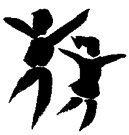 Human Scale EducationWednesday 28th July 2021 16.00 – 18.00Via Zoom (login details to follow)1.ApologiesAndrewYvonne2.Minutes3.Matters Arising4New TrusteesSecondary/lobbyistRobinSean Bellamy (Ros)Jen (Robin)Christina (Anna)Nigel Pressbll (Ros)Mia SneydTrustees to send email addresses to Robin.5PatronsRobinMike Davies has agreed and his details have been added to the websiteApologies: Mary Tasker, Benjamin Zephaniah, Mike Fielding, Ben Fogle6Coming out of CovidMeetings & ActivitiesRobinTrustees will follow a blended approach of Zoom and face-to-face meetings. There will always be an ‘invitation’ for face-to-face.75 Action Areas Following discussion on the Board about the emergence from the Covid Pandemic (2019-2021), HSE work is currently focused on the following: Facilitating smaller classes and schools and schools within schools with a focus on alternative budget modelsCurriculum models for human scale education. Developing a practical HSE self-evaluation tool to encourage HSE values in practice and collaboration between and within the community Starting a small school Democratic schools Sharing up-datesTrustees fed back on their current plans:Andrew and Robin: Tower Hamlets schools under threat through amalgamations and federations. Working together with Avril to see something for the end of the next academic year to help rationalize spending and improve quality of learning. Avril: producing something (with Debbie) on IPC.Anna and Debbie: Reviewed rainbow and have created questions from it to be used as an evaluation tool. Schools will become accredited with HSE logo and create a community of schools. They will deliver a ‘trial’ by the end of the next academic year. Julie and Avril offered support to be ‘trial’ schools and Robin to prepare something for TES. Ros and Julie to follow up at next meeting. 8FinancesAndrewApprox £10,0009Small School Workshop  Follow-ups to 1 and planning 2RosUpdates on connections between mentors and mentees. Next conference Wednesday 16th Feb/12th March. Price agreed £190. Ros to begin to put a programme together. Anna to update link on website and interested parties. 10 Potential Trust2-3 October 2021RosDiscussed A list and B list!Anna to produce business cards for Trustees. 11Teacher TrainingDebbieThis will happen next year. Debbie to follow up nearer the time. 12“Booklet”See proposal sent out previouslyRos to leave roomAnna and Ros left the ‘room’ – update for minutes?13AOBRos asked what members get for their subscription? This is to be discussed next time, but there is currently no ‘ membership on website’. Ros noted that attendees of the Small School Workshop were offered membership. Anna asked for trustees agreement to spend approx. £220 on scanning booklets from Andrew. Trustees agreed. Robin introduced the invitation on school avoidance. Trustees agreed this was interesting. Robin said he would write a piece on paid consultancy for HSE for clarification. Anna to follow up with two ladies who have submitted enquiries via the website. 